TiltingWhen a rigid body is on the point of tilting about a pivot, the reaction at any other support (or tension in any other wire/string) is zero.ExampleA uniform beam AB, of mass 12kg and length 6m rests on two pivots at P and Q, where AP = 1m and QB = 1.5m. A particle of M kg is placed at A and the beam is about to tilt about the pivot at P. Find the mass of the particle and the reaction force at P.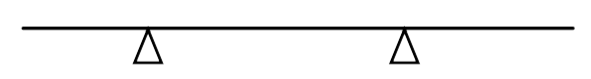 Test Your Understanding – Suspended System (Textbook)A non-uniform rod , of length 10 m and weight 40 N, is suspended from a pair of light cables attached to  and  where  m and  m.When a weight of 25 N is hung from  the rod is on the point of rotating.Find the distance of the centre of mass of the rod from .Test Your Understanding (EdExcel M1 May 2013 Q6)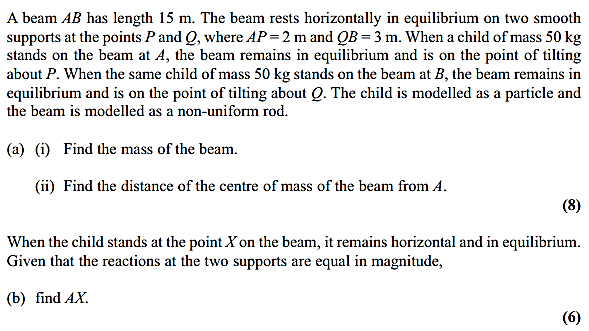 